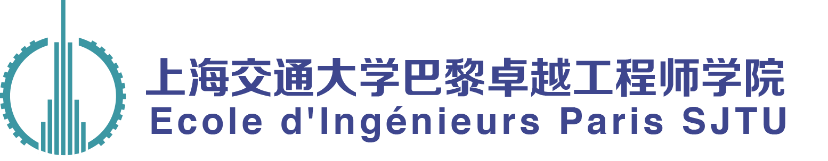 附件三：学生因公出国（境）家长同意函（样本）我是  学生姓名   家长 （与学生关系+姓名）  ，我的联系方式为            ,   学生姓名  将于   时间     赴  国家（地区）  参加     出国事由                             。 我已知晓 学生姓名  此次出国（境）的所有相关情况，同意此次出国（境）并做好安全教育，及时与学院进行沟通。  家长签名 ：               日期 ：            